Замечания: РА – бордовыйРБ – зеленыйРК – синийКР - коричневыйРФ - красныйКомиссия – желтый 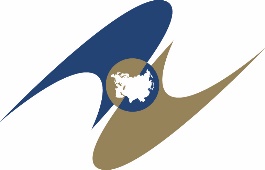 ЕВРАЗИЙСКИЙ МЕЖПРАВИТЕЛЬСТВЕННЫЙ СОВЕТРЕШЕНИЕОб утверждении Положения о порядке отбора совместных кооперационных проектов в отраслях промышленности и оказания финансового содействия при их реализации государствами – членами Евразийского экономического союза В соответствии с Договором о Евразийском экономическом союзе от 29 мая 2014 года (в редакции Протокола от __ № __ о внесении изменений в Договор о Евразийском экономическом союзе от 29 мая 2014 года в части оказания финансового содействия при реализации государствами – членами Евразийского экономического союза совместных кооперационных проектов в отраслях промышленности), Решением Высшего Евразийского экономического совета от ___ № __ «Об оказании финансового содействия за счет средств бюджета Евразийского экономического союза при реализации государствами – членами Евразийского экономического союза совместных кооперационных проектов в отраслях промышленности» Евразийский межправительственный совет решил:1. Утвердить прилагаемое Положение о порядке отбора совместных кооперационных проектов в отраслях промышленности и оказания финансового содействия при их реализации государствами-членами Евразийского экономического союза  2. Настоящее Решение вступает в силу с даты его опубликования на официальном сайте Евразийского экономического союза, но не ранее вступления в силу  решения Высшего Евразийского экономического совета об утверждении бюджета Евразийского экономического союза на соответствующий финансовый год, сформированного в соответствии с пунктом 1 статьи 20 Договора о Евразийском экономическом союзе от 29 мая 2014 года (в редакции Протокола от __ № __ о внесении изменений в Договор о Евразийском экономическом союзе от 29 мая 2014 года в части оказания финансового содействия при реализации государствами – членами Евразийского экономического союза совместных кооперационных проектов в отраслях промышленности). Члены Евразийского межправительственного совета:Содержание I. Общие положения                                                                                                   4Раздел 1: Критерии и требованияII. Критерии отбора кооперационных проектов                                                 8III. Требования к заемщику                                                                                    10IV. Требования, предъявляемые к национальным кредитным организациям                                                                                                            11V. Требования, предъявляемые к международным финансовым организациям                                                                                                             13VI. Условия кредитного договора                                                                          13Раздел 2: Порядок работы механизмаVII. Программа субсидирования                                                                            14VIII. Процедура подачи, рассмотрения и одобрения заявки на включение кооперационного проекта в программу субсидирования            17IX. Соглашение о субсидировании                                                                         21Раздел 3: Ответственность и контроль (отчетность)X. Периодичность выплат и отчетность                                                               22                XI. Контроль за соблюдением критериев отбора кооперационных проектов, финансовых организаций и реализацией проекта                           23XII. Финансовая ответственность                                                                          24Раздел 4: Условия прекращения субсидированияXIII. Условия прекращения предоставления финансовой организации субсидий                                                                                               24      Утверждено Решением Евразийского межправительственного совета от __ № __Положение о порядке отбора совместных кооперационных проектов в отраслях промышленности и оказания финансового содействия при их реализации государствами-членами I. Общие положения1. Настоящее Положение определяет:критерии отбора совместных кооперационных проектов в отраслях промышленности (далее – кооперационный проект); требования к заемщикам;требования, предъявляемые к национальным кредитным организациям;требования, предъявляемые к международным финансовым организациям;условия кредитного договора;процедура подачи, рассмотрения и одобрения заявки на включение кооперационного проекта в программу субсидирования на оказание финансового содействия из бюджета Евразийского экономического союза финансовым организациям на возмещение недополученных ими доходов по кредитам и займам, выданным хозяйствующим субъектам в области промышленности (далее соответственно – субсидия);контроль за соблюдением критериев отбора кооперационных проектов, финансовых организаций и реализацией проекта;периодичность выплат и отчетность; меры финансовой ответственности;условия прекращения предоставления финансовой организации субсидий.2. Субсидия предоставляется в целях оказания финансового содействия при реализации государствами-членами Евразийского экономического союза совместных кооперационных проектов в отраслях промышленности.3. Термины и определения, используемые в настоящем Положении:кооперационный проект – устойчивый взаимовыгодный проект, направленный на создание кооперационных цепочек между хозяйствующими субъектами в области промышленности не менее чем из трех государств-членов, осуществляющими совместное изготовление продукции или модернизацию и (или) создание производств, в отраслях промышленности, согласно Перечню приоритетных видов экономической деятельности для промышленного сотрудничества в рамках ЕАЭС, определяемый Основными направлениями промышленного сотрудничества в рамках ЕАЭС [перечень которых определен Евразийским межправительственным советом, и соответствующий критериям, установленным настоящим Положением (далее – проект)];хозяйствующий субъект в области промышленности – юридическое лицо государства-члена, осуществляющее вид экономической деятельности, относящийся к [добывающей и] (или) обрабатывающей промышленности, за исключением пищевой переработки, в соответствии с национальными классификаторами видов экономической деятельности;уполномоченный орган - орган (органы) исполнительной власти государства-члена, к полномочиям которого (которых) относятся вопросы в части промышленности.промышленные товары - товары, определяемые Приложением № 28 к Договору о Евразийском экономическом союзе; участник кооперационного проекта – хозяйствующий субъект в области промышленности, инжиниринговая структура, занимающаяся разработкой проектов организации производств, а также другие непроизводственные организации, участвующие в реализации проекта, администрация промышленных кластеров и (или) зон (территорий) с особым льготным режимом производственной деятельности, а также орган государственной власти государства-члена как сторона специального инвестиционного контракта или иных подобных соглашений, направленных на предоставление мер поддержки производственной деятельности;субсидия - финансовое содействие, которое оказывается Комиссией за счет средств бюджета Союза, посредством частичного возмещение недополученных финансовой организацией доходов по кредитам и займам, выданным заемщику для реализации кооперационных проектов в отраслях промышленности;финансовая организация – национальная кредитная организация и международная финансовая организация, включенная в перечень финансовых организаций, участвующих в программе субсидирования, определяемый Советом Комиссии;национальная кредитная организация - юридическое лицо государства-члена, которое для извлечения прибыли как основной цели своей деятельности на основании лицензионно-разрешительных документов, выданной уполномоченным органом государства-члена по регулированию банковской деятельности, имеет право осуществлять банковские операции в соответствии с законодательством государства-члена, на территории которого оно зарегистрировано.международная финансовая организация – организация, создаваемая на основе межгосударственных (международных) соглашений в сфере международных финансов с участием государства-члена ЕАЭС путем объединения финансовых ресурсов государств-участников с целью развития экономик государств-участников;заемщик – хозяйствующий субъект в области промышленности, являющийся участником кооперационного проекта, заключивший кредитный договор с финансовой организацией в целях реализации данного кооперационного проекта;кредитный договор – договор (договор займа), заключенный между заемщиком и финансовой организацией, по которому финансовая организация предоставляет заемщику льготную ставку по кредиту;целевое использование заемщиком финансирования – направление заемщиком финансирования, полученного в соответствии с кредитным договором на цели, предусмотренные настоящим Положением, Процедурой одобрения предоставления субсидий из бюджета Евразийского экономического союза финансовым организациям на возмещение недополученных ими доходов по кредитам и займам, выданным хозяйствующим субъектам в области промышленности; процентная ставка – процентная ставка, установленная кредитным договором, без учета предоставления субсидии; льготная ставка – процентная ставка, установленная кредитным договором, с учетом предоставления субсидии;[ставка субсидирования – ставка, определяемая в % соотношении от ключевой ставки (ставки рефинансирования или иного аналогичного показателя, применяемого в государстве-члене) национального банка государства-члена заемщика, действующей в период льготного кредитования, рассчитываемая как разница между процентной ставкой и льготной ставкой; [период льготного кредитования - период, в течение которого получателю субсидии компенсируются недополученные доходы по кредитам (займам) в соответствии с настоящим Положением [РБ – ввести ограничение не более 5 лет];получатель субсидии - финансовая организация, включенная в перечень финансовых организаций, участвующих в программе субсидирования, определяемый Советом Комиссии и заключившая соглашение с Комиссией о предоставлении субсидии;программа субсидирования Комиссии – программа субсидирования за счет средств бюджета ЕАЭС процентной ставки по кредитам (займам), выданным финансовыми организациями хозяйствующим субъектам в области промышленности на цели реализации кооперационных проектов, реализуемая Комиссией в соответствии с Договором ЕАЭС, и настоящим Положением;соглашение о финансировании – соглашение и (или протокол) о намерениях предоставления финансирования, в соответствии с которыми финансовая организация определяет возможность предоставления заемщику кредита (займа) в размере и на условиях, предусмотренных настоящим Положением и соответствующим соглашением и (или) протоколом о намерениях предоставления финансирования, заключаемыми (подписываемыми) непосредственно финансовой организацией и заемщиком.Заключение Банка о Соглашение о выделении субсидии30. Решение Совета Комиссии об оказании финансового содействия является основанием для заключения соглашения (договора) между Комиссией и финансовой организацией [между Комиссией, финансовой организацией и заемщиком] о выделении денежных средств (далее – соглашение о выделении субсидии), типовая форма которого устанавливается приказом Председателя Коллегии КомиссииII. Критерии отбора кооперационных проектов4. Для оказания финансового содействия за счет средств бюджета Союза рассматриваются следующие виды кооперационного сотрудничества:совместное производство;разделение производственных программ (специализация);подрядная кооперация;дополнение производственных мощностей партнера;поставки в рамках лицензионных соглашений;организация совместных предприятий.5. При отборе кооперационных проектов для финансового содействия за счет бюджета Союза устанавливаются следующие критерии:а) проект реализуется участниками из трех и более государств-членов и может осуществляться посредством образования совместного предприятия, в форме поставки комплектующих, [сырья], материалов, полуфабрикатов, необходимого технологического оборудования, произведенных в государствах – членах Союза и (или) выполнения работ и услуг, в результате чего обеспечивается формирование добавленной стоимости в рамках производственной кооперационной цепочки поставок продукции. В рамках реализации проекта предусматривается наращивание добавленной стоимости в рамках производственной кооперационной цепочки поставок продукции, а также рост объемов выпуска продукции, производимой в рамках проекта, что отражается в виде соответствующих показателей в бизнес-плане заемщика, прилагаемого к заявке на финансирование.Подтверждение участия в реализации проекта осуществляется по следующим индикаторам:обязательный (если применим) для каждого участника кооперационного проекта:поставка материалов, комплектующих и/или оборудования для использования в конечном производстве/ продукции с подтверждением производства по Правилам Решения Совета от 23.11.2020 №105 «Об утверждении Правил определения страны происхождения отдельных видов товаров для целей государственных (муниципальных) закупок» или по Сертификату СТ-1 (если Правила Решения Совета №105 не действуют на такое комплектующее/оборудование);дополнительные:доля участника в проекте (в том числе имущественный взнос, включая ноу-хау (нематериальные активы)) на сумму не менее 10% от его стоимостиучастник проекта осуществляет поставку [сырья], комплектующих, материалов, полуфабрикатов или другой промышленной продукции, технологического или программного оборудования, в том числе собственного производства, на сумму не менее 15 % от стоимости проекта;участник проекта оказывает услуги, связанные с проведением проектно-изыскательских и проектировочных работ, технологический инжиниринг;участник проекта предоставляет право пользования технологическим решением;участник проекта гарантирует увеличение объема промышленной продукции на рынке ЕАЭС либо отдельно взятого государства-члена;Наличие того или иного индикатора подтверждается данными из заявки, контрактом или договором между хозяйствующими субъектами, в том числе предварительным на поставку продукции;б) проект предусматривает высокий уровень локализации производства промышленной продукции в рамках ЕАЭС, в результате чего к моменту завершения проекта продукция, производимая в рамках кооперационного проекта, должна соответствовать условиям, производственным и технологическим операциям, при выполнении которых товар считается происходящим из государства – члена ЕАЭС, утвержденным Решением Совета ЕЭК от 23 ноября 2020 года № 105 для соответствующего вида продукции. В случае, если на момент подачи заявки на финансирование заявитель не соответствует требованиям к локализации, установленным в абзаце первом подпункта «б» настоящего Положения, к основному пакету документов заявителя прилагается специальный инвестиционный контракт, заключенный им с уполномоченным органом одного из государств – членов, предприятия которых участвуют в реализации проекта, и предполагающий достижение показателя локализации к моменту завершения проекта.в) эффективность проекта подтверждается обязательством участника по достижению показателей эффективности, определяемых участником проекта, в размере не менее 15% от базовых значений. Показатель эффективности определяется участником самостоятельно исходя из целей кооперационного проекта. При необходимости иной показатель (эффективность) может быть установлен для реализации проектов в отдельных отраслях промышленности.г) срок окупаемости проекта составляет не более 10 лет. При необходимости иной срок окупаемости может быть установлен для реализации проектов в отдельных отраслях промышленности, по итогам рассмотрения соответствующей заявки, в соответствии с Положением.д) при реализации проекта обеспечивается: создание новых совместных промышленных производств, увеличение существующих производственных мощностей, технологическое перевооружение и (или) модернизация производства; наращивание экспорта продукции, произведенной в рамках кооперационных проектов, в страны, не входящие в ЕАЭС; увеличение объемов торговли.III. Требования к заемщику6. Заемщик, претендующий на включение в программу субсидирования Комиссии, должен соответствовать следующим требованиям:а) обладать статусом налогового резидента государства-члена ЕАЭС;б) не находится в процессе реорганизации (за исключением реорганизации в форме присоединения к заемщику другого юридического лица), ликвидации, не является организацией, приостановившей деятельность на территории государств-членов ЕАЭС, резидентом которого он является;в) в отношении заемщика не должно вестись производство по делу о несостоятельности (банкротстве) в соответствии с законодательством государства-члена ЕАЭС, резидентом которого он является;       г) не иметь просроченных платежей перед финансовыми организациями;        д) не иметь просроченной задолженности по налогам, сборам и иным обязательным платежам, подлежащим уплате в соответствии с законодательством государства-члена, резидентом которого он является.IV. Требования, предъявляемые к национальным кредитным организациям7. Национальная кредитная организация, претендующая на включение в перечень финансовых организаций, участвующих в программе субсидирования, определяемый Советом Комиссии, должна соответствовать следующим требованиям:а) наличие статуса резидента одного из государств-членов Союза, регистрации в качестве юридического лица на территории одного из государств-членов Союза;б) наличие лицензионно-разрешительных документов на осуществление банковских операций, выданной уполномоченным органом государства-члена Союза;в) срок деятельности национальной кредитной организации с учетом реорганизаций составляет не менее 5 лет;г) за последние 6 месяцев у национальной кредитной организации отсутствует неисполненная обязанность по уплате налогов, сборов, страховых взносов, пеней, штрафов, процентов, подлежащих уплате в соответствии с законодательством государства-члена;д) за последние 6 месяцев у национальной кредитной организации отсутствуют просроченная задолженность по возврату в бюджеты государств-членов субсидий, бюджетных инвестиций, предоставленных из бюджета государства-члена, в том числе в соответствии с иными правовыми актами государства-члена, и иная просроченная (неурегулированная) задолженность по денежным обязательствам перед государством-члена Союза, резидентом которого является финансовая организация;е) национальная кредитная организация не имеет в реестре дисквалифицированных лиц сведений о дисквалифицированных руководителе, членах коллегиального исполнительного органа, лице, исполняющем функции единоличного исполнительного органа, или главном бухгалтере. Соблюдение указанного требования является необязательным для финансовых организаций Республики Беларусь и Кыргызской Республики, в связи с отсутствием реестра дисквалифицированных лиц.ж) национальная кредитная организация не является иностранным юридическим лицом, а также юридическим лицом государства - члена, в уставном (складочном) капитале которого доля участия иностранных юридических лиц, местом регистрации которых является государство или территория, предоставляющих льготный налоговый режим налогообложения и (или) не предусматривающих раскрытия и предоставления информации при проведении финансовых операций (офшорные зоны в соответствии с национальным законодательством), в совокупности превышает 50 процентов;з) национальная кредитная организация не находится в процессе реорганизации (за исключением реорганизации в форме присоединения к кредитной организации другого юридического лица), ликвидации, в отношении ее не введена процедура банкротства, ее деятельность не приостановлена в порядке, предусмотренном законодательством государства-члена, резидентом которого она является [осуществление в банке специальных режимов];и) физические лица, входящие в состав аффилированных лиц национальной кредитной организации в соответствии с законодательством государства-члена, не являются членами Коллегии Комиссии, судьями Суда Союза, должностными лицами Комиссии и членов их семей, а также гражданами государств-членов, занимающими должности в структурных подразделениях Комиссии и Суда Союза, а также не являются аффилированным лицом хозяйствующего субъекта в области промышленности, являющегося участником кооперационного проекта [статьей 56 Закона Республики Беларусь от 09.12.1992 № 2020-XII «О хозяйственных обществах» установлен перечень аффилированных лиц хозяйственного общества. Кроме того, хозяйственное общество определяет круг его аффилированных лиц и в порядке, установленном им, письменно уведомляет их об этом и ведет учет таких лиц.Вместе с тем в национальной кредитной организации может отсутствовать информация о связи аффилированных лиц с Комиссией и хозяйствующим субъектом в области промышленности, являющейся участником кооперационного проекта.];к) отсутствие сведений о причастности национальной кредитной организации и физических лиц к экстремистской деятельности или терроризму, либо об их причастности к распространению оружия массового уничтожения.V. Требования, предъявляемые к международным финансовым организациям8. Международная финансовая организация, претендующая на включение в программу субсидирования Комиссии, должна соответствовать следующим требованиям:а) должна быть создана на основе межгосударственного соглашения с участием не менее двух государств – членов ЕАЭС;б) иметь уровень достаточности капитала на последнюю отчетную дату составляет не ниже 20 процентов;в) дать согласие на раскрытие надзорной информации о своем финансовом положении для представления в Комиссию;в) иметь опыт в реализации проектов на территории государства-члена.VI. Условия кредитного договора9. Условия кредитного договора предусматривают: а) установление льготной процентной ставки на период льготного кредитования; б) запрет на выплату дивидендов (распределение прибыли) заемщиком из средств, полученных в рамках кредитного договора по льготной процентной ставке, в течение действия кредитного договора; в) валюта кредитного договора соответствует валюте, установленной в соглашении о выделении субсидии; г) содержит обязательства заемщика по использованию предоставленных по кредитному договору денежных средств исключительно на цели исполнения обязательств по реализации кооперационного проекта; д) сроки и формы представления заемщиком в финансовую организацию отчетности, подписанной руководителем (уполномоченным лицом) заемщика, которая содержит ежеквартальный отчет, составленный на первое число каждого первого месяца квартала текущего года, о ходе реализации кооперационных проектов и ежегодный отчет, составленный на 1 февраля года, следующего за отчетным годом, о соответствии проекта критериям отбора кооперационных проектов (далее – отчетность заемщика), копия отчетности заемщика направляется в Комиссию; е) обязанность заемщика в течение действия кредитного договора представлять в финансовую организацию отчетность заемщика, в сроки, порядке и составе, предусмотренные в подпункте «д» настоящего пункта; ж) обязанность заемщика соблюдать сроки реализации проекта и этапность;з) иные обязательные условия, определяемые национальным законодательством.VII. Программа субсидирования10. Субсидия предоставляется получателю субсидии при условии соответствия заемщиков в период действия кредитного договора (соглашения) условиям, предусмотренным пунктом 5 настоящего Положения.11. Комиссия осуществляет возмещение недополученных доходов финансовым организациям в национальной валюте государства-члена по курсу Центрального банка Российской Федерации на дату проведения операции по перечислению средств в пределах средств, предусмотренных в бюджете Союза на оказание финансового содействия при реализации государствами-членами кооперационных проектов. Разница курсовых валют учитывается Комиссией при рассмотрении заявок на включение кооперационного проекта в программу субсидирования [в случае кредита в юанях или долларах, евро].12. Субсидии предоставляются финансовым организациям по соглашению о финансировании в размере не более 100 процентов ключевой ставки (ставки рефинансирования или иного аналогичного показателя, применяемого в государстве-члене) национального (центрального) банка государства-члена заемщика [РА - установить предельный размер (в процентах) субсидии предоставляемой за счет средств союзного бюджета на реализацию совместных проектов в отраслях промышленности [РБ – предусмотреть установление предельных (пороговых) объемов и сроков субсидирования, обеспечивающих условия для реализации всеми государствами-членами совместных кооперационных проектов]. 13. Плановый размер субсидии по каждому кооперационному проекту рассчитывается в соответствии с Приложением №.Ставка субсидирования устанавливается в ином размере в случае предоставления финансовыми организациями заявок на сумму, превышающую объем средств, предусмотренных программой субсидирования Комиссии.14. В случае предоставления финансовыми организациями заявок 
на включение проектов в программу субсидирования на сумму, превышающую объем средств, предусмотренных программой субсидирования Комиссии, Комиссия готовит предложения по приоритетности предоставления субсидий исходя из следующих критериев:критичность импортозависимости по соответствующему технологическому направлению (соответствующей отрасли промышленности), определяемая в том числе с учетом данных карты индустриализации ЕАЭС;выполнение в рамках проекта совместных опытно-конструкторских работ, развития новых технологий, трансфера технологий, внедрения инноваций;объем финансирования кооперационного проекта (требует обсуждения);сроки реализации и окупаемости проекта (короткий срок, быстрая окупаемость);социально-экономический эффект реализации проекта, включая количество создаваемых рабочих мест, влияние на состояние окружающей среды;количество государств-членов и участников проекта (большее число государств-членов и участников);наличие дублирующих производств в государствах-членах Союза;виды и размеры предоставленных ранее мер поддержки кооперационного проекта (требует обсуждения) [необходимо ввести ранжирование для проектов по нескольким критериям, например:приоритетность предоставления субсидий определяется по следующим критериям:Количество участников в проекте;Создание новых рабочих мест;Сроки реализации проекта.При определении рейтинга используется следующая система начисления баллов в зависимости от критериев:Минимально возможный рейтинг проекта определяется 30 баллами, максимальный – 100 баллов.Более приоритетными для предоставления субсидии являются проекты с наибольшим рейтингом.]15. В соответствии с национальным законодательством государств-членов 
на проекты могут распространяться налоговые и таможенные льготы, меры поддержки внешнеэкономической, научно-технической и инновационной деятельности, особый порядок проведения государственного контроля (надзора) 
и другие меры поддержки [РБ – против, РК – против, национальная компетенция].16. В ходе реализации кооперационного проекта может возникнуть необходимость корректировки субсидии, периода льготного кредитования, программы субсидирования в размере не более 10 % от ранее согласованных условий [в части обоснования необходимости включения данного пункта, необходимо предоставить информацию о применении аналогичной нормы в законодательстве государств-членов ЕАЭС]. Решение об изменении ранее согласованных условий принимается Советом Комиссии. 17. От имени Комиссии Соглашение заключает Председатель Коллегии Комиссии, от имени финансовой организации – уполномоченное ею лицо. 18. При использовании программы субсидирования Комиссии применяется принцип паритетности и равноправности в части выделяемых государствами-членами долей финансирования, предполагающий, что если государство-член не участвует ни в одном проекте, то его доля возвращается в его бюджет либо зачисляется на последующий период [Комментарий ЕЭК: данный подход не отражен в Поручении ЕМПС №14 от 21.10.2022, а также значительно снижает потенциал использования механизма], [РБ – не поддерживается].Необходимо предусмотреть квотный порядок распределения финансовой помощи среди государств-членов.VIII. Процедура подачи, рассмотрения и одобрения заявки на включение кооперационного проекта в программу субсидирования19. Заемщик направляет в финансовую организацию заявку на получение кредита на условиях льготной процентной ставки, предусмотренной программой субсидирования Комиссии (далее – заявка на включение проекта в программу субсидирования). Заявка на включение проекта в программу субсидирования содержит описание проекта и оценку его соответствия критериям отбора кооперационных проектов, определенным настоящим Положением.Документы, подтверждающие соответствие заявки на включение проекта в программу субсидирования требованиям, указанным в пунктах 4 и 5 настоящего Положения, должны быть датированы не позднее 60 календарных дней до дня подачи заявки на включение проекта в программу субсидирования. Проверка соответствия заемщиков и проекта требованиям, указанным в пунктах 4 и 5 настоящего Положения, проводится финансовой организацией.Заемщик направляет копию заявки на получение кредита для информации в ЕЭК. 20. По итогам предварительного рассмотрения в соответствии со своими внутренними процедурами финансовая организация направляет в Комиссию заявку на включение кооперационного проекта в программу субсидирования Комиссии по форме (Приложение № 1).Предоставленная информация по кооперационному проекту должна содержать следующие документы:а) заявка на предоставление субсидии в целях возмещения выпадающих доходов по кредиту или займу; б) соглашение о финансировании;в) документы с описанием проекта в соответствии с требованиями финансовой организации и критериями отбора кооперационных проектов, определенным настоящим Положением;г) документы, подтверждающие соответствие требованиям, предъявляемым к финансовым организациям;д) документы, подтверждающие участие в реализации проекта других участников от государств-членов ЕАЭС в соответствии с пунктом 4 Положения.21. Заявки на включение проекта в программу субсидирования направляются финансовыми организациями в Комиссию не позднее 1 марта и 1 августа [принимаются ежеквартально до 15 апреля, 15 июля, 15 октября, 15 января].22. Ответственным за прием, регистрацию и дальнейшие действия по работе с заявкой является Департамент промышленной политики Комиссии. Департамент: регистрирует в порядке очередности поступившее заявление от финансовой организации об участии в программе субсидирования в течение 3 рабочих дней со дня их поступления.проверяет в течение 5 рабочих дней со дня поступления документов, указанных в пункте 14 настоящего Положения, полноту содержащихся в них сведений. В случае выявления некомплектности документов, представленных финансовой организацией, Комиссия направляет письмо в финансовую организацию о представлении недостающих документов в течение 10 календарных дней.Экспертиза документов, представленных финансовой организацией, и проверка соответствия кооперационного проекта критериям отбора, определенным настоящим Положением проводится в течение 
20 календарных дней с даты поступления от финансовой организации заявки 
на включение проекта в программу субсидирования.23. В целях проработки заявок на включение проектов в программу субсидирования с учетом заключения Комиссии по проектам и представления Совету Комиссии документов для принятия решения о включении проектов 
в программу субсидирования, а также последующего рассмотрения отчетности финансовых организаций и заемщиков при реализации проектов, получивших льготное финансирование, на площадке Департамента промышленной политики Комиссии создается проектная группа под руководством должностного лица Департамента промышленной политики Комиссии (далее – группа) [на площадке Комиссии формируется профильный консультативный орган под руководством члена Коллегии (Министра) по промышленности и агропромышленному комплексу]. [Состав проектной группы утверждается председателем коллегии].24. В состав группы в обязательном порядке включаются представители соответствующих департаментов комиссии и по одному представителю уполномоченных органов государства-члена ЕАЭС. Члены группы участвуют в заседаниях лично. По приглашению руководителя группы в ее заседаниях могут участвовать (в том числе в режиме видеоконференции) иные сотрудники и должностные лица Комиссии, представители государственных органов государств-членов (не входящие в состав проектной группы), участников кооперационного проекта, финансовой организации, независимые эксперты, обладающие необходимой квалификацией и профессиональными навыками, а также представители бизнес-сообществ государств-членов. 25. Заседания группы проводятся по мере необходимости. 26. По результатам работы группа готовит рекомендации: а) о целесообразности или нецелесообразности оказания финансового содействия проекту; б) о необходимости доработки кооперационного проекта;в) при необходимости о предложениях по механизмам поддержки проекта, которые целесообразно осуществлять на уровне государств-членов;Рекомендации оформляются в виде Протокола заседания группы за подписью руководителя группы.27. При положительной рекомендации группы вопрос в установленном порядке вносится на рассмотрение Комиссии по кооперации и импортозамещению (или Консультативный Комитет).28. Заседание Комиссии (Консультативного комитета) проводятся ежеквартально в соответствии с графиком приема заявок на включение в программу субсидирования.Рекомендации Комиссии оформляются в виде протокола.29. При положительной рекомендации по кооперационному проекту членом Коллегии (Министром) по промышленности и агропромышленному комплексу информация направляется на рассмотрение Коллегии Комиссии и Совета Комиссии.30. Решение Совета Комиссии об оказании финансового содействия является основанием для заключения соглашения (договора) между Комиссией и финансовой организацией [между Комиссией, финансовой организацией и заемщиком] о выделении денежных средств (далее – соглашение о выделении субсидии), типовая форма которого устанавливается приказом Председателя Коллегии Комиссии [в соответствии с приложением к настоящему Положению].IX. Соглашение о выделении субсидии31. Соглашение о выделении субсидии предусматривает:значение результата предоставления субсидии;форму и сроки представления заявления о предоставлении субсидии 
и расчета размера субсидии;обязательство финансовой организации обеспечить соблюдение соответствия кооперационных проектов критериям их отбора, установленных настоящим Положением, и ответственность финансовой организации за несоблюдение данного требования;обязательство финансовой организации представлять в Комиссию годовой (поквартальный) прогноз компенсационных выплат (далее – прогноз компенсационных выплат) и прогноз размера компенсационных выплат на очередной финансовый год и плановый период (с расчетами и обоснованиями потребности;обязательство финансовой организации не увеличивать процентную ставку 
в течение действия кредитного договора [РБ - данное обязательство не позволит банкам реагировать на изменения стоимости фондирования и управлять рисками кредитного портфеля. Кроме того, при формулировке обязательства финансовой организации о неизменности процентной ставки следует принимать во внимание практику банков при заключении кредитного договора устанавливать переменную процентную ставку за пользование кредитом в привязке, например, к ставке рефинансирования (ключевой ставке, иному показателю)];обязательство финансовой организации осуществлять контроль за целевым расходованием заемщиком средств кредита;порядок и сроки возврата финансовой организацией субсидии в Комиссию.32. Основаниями для отказа в заключении соглашения о выделении субсидии являются:а) непредставление или представление не в полном объеме документов, указанных в пункте 15 настоящего Положения;б) наличие в представленных документах недостоверной информации;в) несоответствие финансовой организации требованиям, установленным пунктами 7 и 8 настоящих Правил;г) несоответствие кредитного договора требованиям, установленным пунктом 9 настоящего Положения.X. Периодичность выплат и отчетность33. Комиссия осуществляет выплаты финансовой организации в соответствии с соглашением о выделении субсидии. 34. Перевод средств финансовой организации осуществляется финансовым подразделением Комиссии на основании поступившего от финансовой организации заявления на возмещение недополученных доходов с учетом прогноза компенсационных выплат. 35. В целях получения субсидии за заявляемый период финансовая организация направляет в Комиссию заявление о предоставлении субсидии, подписанное уполномоченным лицом финансовой организации (с представлением документов, подтверждающих полномочия указанного лица) с приложением следующих документов: а) документы, подтверждающие фактическую уплату заемщиком начисленных процентов;б) справка, подтверждающая соответствие финансовой организации требованиям, установленным пунктами 7 и 8 настоящего Положения, с приложением подтверждающих документов; в) справка, подтверждающая соответствие кредитного договора требованиям, установленным пунктом 9 настоящего Положения;г) справка, подтверждающая целевое использование заемщиком финансирования; д) расчет размера субсидии за заявляемый период. 36. Комиссия в течение 30 рабочих дней со дня поступления рассматривает заявление о предоставлении субсидии и прилагаемые документы и по результатам рассмотрения: а) принимает решение о предоставлении субсидии или об отказе в предоставлении субсидии в случаях, указанных в пункте 37 настоящего Положения; б) уведомляет финансовую организацию о принятом решении в течение 10 рабочих дней. 37. Финансовая организация не позднее 15-го рабочего дня месяца, следующего за отчетным кварталом, представляет в Комиссию подписанный уполномоченным лицом (с представлением документов, подтверждающих полномочия указанного лица, если документ ранее не представлялся) ежеквартальный отчет о выполнении заемщиком финансовых обязательств по кредитному договору и соблюдению соответствия проектов критериям их отбора. 38.  Член Коллегии (Министр) по промышленности и агропромышленному комплексу ежегодно в срок до 15 мая докладывает на Совете Комиссии о ходе реализации программы субсидирования, в том числе о перечне кооперационных проектов, объемах финансового содействия, об эффективности использования средств бюджета Союза, аккумулируемых на отдельном счете Комиссии, а также дает оценку по текущему статусу соответствия кооперационных проектов критериям их отбора, за предыдущий годовой период. XI. Контроль за соблюдением критериев отбора кооперационных проектов, финансовых организаций и реализацией проекта 39. Контроль за соблюдением критериев отбора кооперационных проектов и финансовых организаций осуществляет Комиссия на основании информации, предоставляемой участником (участниками) кооперационного проекта, государственного учреждения государства – члена по выдаче лицензий на осуществление банковской деятельности и уполномоченного органа в сфере промышленности государства – члена. Комиссия направляет запрос в государственное учреждение государства – члена по выдаче лицензий на осуществление банковской деятельности о предоставлении информации о соответствии к требованиям финансовым организациям (направление запроса на стадии прохождения уровней экспертизы проекта в Комиссии для достоверности официальным ответом от уполномоченного учреждения). Соответствующий запрос от имени Комиссии о предоставлении информации составляется в письменной форме на русском языке и подписывается должностным лицом Департамента промышленной политики Комиссии.40. Контроль за реализацией кооперационных проектов осуществляет уполномоченный орган в сфере промышленности государства – члена и финансовая организация. [Контроль за реализацией проектов осуществляет Комиссия и финансовая организация].XII. Финансовая ответственность41. Для целей настоящего Положения предусматриваются следующие формы финансового контроля: текущий финансовый контроль и последующий финансовый контроль.42. Администрирование средств бюджета Союза на оказание финансовой поддержки осуществляется Комиссией;43. Финансовая ответственность за нецелевое использование, возврат средств бюджета Союза несут финансовые организации, участвующие в программе субсидирования Комиссии.44. Эффективность использования субсидий оценивается ежегодно Комиссией исходя из объема кредитов, выданных финансовыми организациями на реализацию проектов, из расчета на рубль предоставленного размера субсидий. В случае предоставления кредитов и выделения субсидии в национальной валюте расчет сумм осуществляется по курсу национального банка государства-члена заемщика на дату составления отчетности. XIII. Условия прекращения предоставления финансовой организации субсидий45. В случае выявления финансовой организацией факта нецелевого использования заемщиком предоставленного финансирования финансовая организация в течение 5 рабочих дней со дня выявления факта нарушения информирует Комиссию о факте нарушения с указанием объема финансирования, использованного не по целевому назначению, и периода их использования и осуществляет возврат средств субсидии в бюджет Союза в размере, соответствующем размеру предоставленной финансовой организацией субсидии на возмещение недополученных доходов по объему финансирования, использованного не по целевому назначению.46. В случае выявления несоответствия кооперационного проекта критериям его отбора, вопрос о продолжении оказания финансового содействия выносится на рассмотрение Совета Комиссии с привлечением участника (участников) кооперационного проекта, получившего финансовое содействие.Советом Комиссии может быть принято решение не только о прекращении, но и о приостановлении выплаты субсидии до момента устранения ее получателем и (или) заемщиком выявленных нарушений. 47. Оказание финансового содействия прекращается досрочно на основании Решения Совета Комиссии также в следующих случаях:  досрочного расторжения кредитного договора; инициирования в отношении заемщика процедуры банкротства;принятия решения о приостановлении реализации кооперационного проекта более чем на полгода либо на неопределенный срок;кооперационный проект перестал соответствовать критериям его отбора;непредставление финансовой организацией отчета в установленный срок является основанием для расторжения Соглашения и прекращения оказания финансового содействия;принятия решения об отказе от реализации кооперационного проекта. 48. При наступлении случаев, указанных в пункте 45 настоящего Положения, приостановление выплат осуществляется по решению Председателя Коллегии Комиссии до принятия Решения Советом Комиссии.  Приложение № 2Определение размера субсидииПлановый размер субсидии по каждому соглашению о выделении субсидии (Сп) рассчитывается по формуле:где:Дп – прогнозная сумма дохода финансовой организации (процентных платежей, комиссии (вознаграждения), рассчитанная в национальной валюте государства-члена исходя из процентной ставки для заемщика за период предоставления субсидии, предельные сроки которого установлены в соглашении о выделении субсидии;Сс – субсидируемая ставка, значение ключевой ставки (ставки рефинансирования или иного аналогичного показателя, применяемого в государстве-члене) национального банка государства-члена заемщика, действующей на дату заключения соглашения о выделении субсидии.С% – размер процентной ставки для заемщика.Размер субсидии по каждому соглашению о выделении субсидии (С) 
за заявляемый период рассчитывается по формуле:где:i – период, в котором размер субсидируемой ставки для заемщика 
не менялся;Дi – доход финансовой организации (процентные платежи, комиссии (вознаграждения), полученный за заявляемый период и рассчитанный 
в национальной валюте государства-члена исходя из льготной процентной ставки для заемщика;Ссi – субсидируемая ставка, значение ключевой ставки (ставки рефинансирования или иного аналогичного показателя, применяемого в государстве-члене) национального банка государства-члена заемщика, действующие в заявляемый период. В случае изменения ключевой ставки (ставки рефинансирования или иного аналогичного показателя, применяемого в государстве-члене) национального банка государства-члена, ее новое значение для расчета размера субсидии применяется, начиная со дня ее изменения;С%i – размер процентной ставки для заемщика, исходя из которой рассчитан доход финансовой организации. При расчете планового размера субсидии и размера субсидии в национальной валюте государства-члена полученные итоговые значения приводятся в рублях по курсу Центрального банка Российской Федерации на дату расчета.Размер субсидии на возмещение недополученных доходов 
по кредитным договорам рассчитывается в российских рублях исходя из курса российского рубля в отношении валюты кредитного договора, установленного Центральным банком Российской Федерации на дату оплаты заемщиком процентов по кредитному договору.Финансовое содействие предоставляется финансовой организации 
в пределах средств, предусмотренных на эти цели в бюджете Союза 
на соответствующий финансовый год.«      »                     20     г.         №    г.От Республики   АрменияОт Республики БеларусьОт Республики КазахстанОт Кыргызской РеспубликиОт Российской ФедерацииКритерийЕдиница измеренияКоличество балловКоличество балловКоличество балловКоличество участников (государств-членов) в проектеКоличество стран345Количество участников (государств-членов) в проектебаллы304050Создание новых рабочих местКоличество мест0-1010-100100-300Создание новых рабочих местбаллы202530Сроки реализации проектаСрок5-103-5Не более 3Сроки реализации проектабаллы101520Сп = Дп ×   СсСп = Дп ×  С%С = ∑i [Дi×   Ссi]С = ∑i [Дi× С%i]